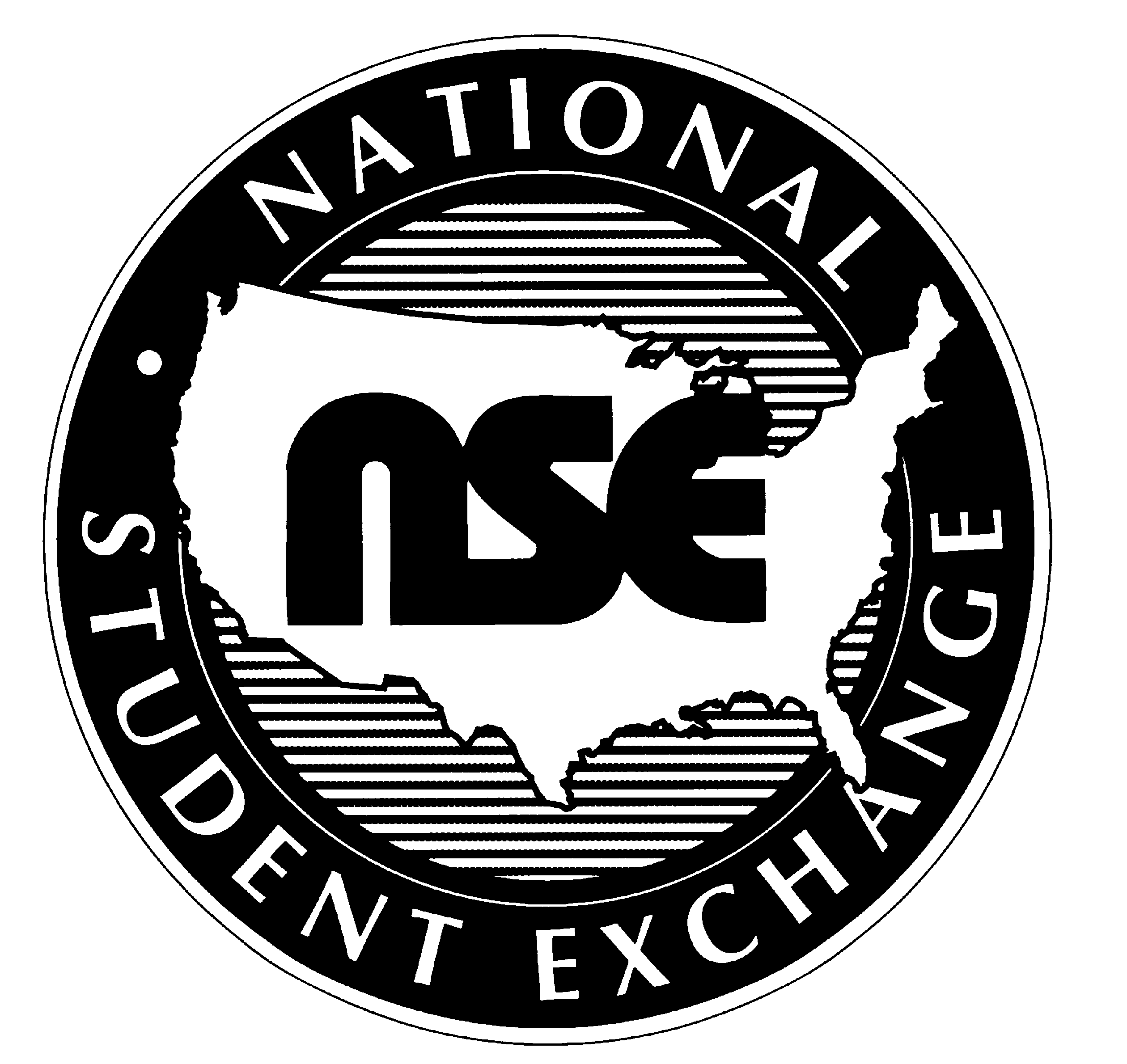 APPLICANT: PLEASE COMPLETE THIS SECTIONApplicant's Name ___________________________________ TXST ID ____________________________In compliance with the Family Education Rights and Privacy Act of 1974, the candidate may have access to this evaluation unless access is waived by completing the following statement:I, ______________________________________, waive my right to access this evaluation.Signature _______________________________________		Date ______________________________		TO THE EVALUATOR:The National Student Exchange (NSE) provides students with the opportunity to attend another university within the United States, its territories, and Canada for up to one year. Students participate in NSE to take advantage of the unique geographic, cultural, and academic characteristics of the institution and region.In making decisions on the appropriateness of a student's participation in the exchange, we need to know about their motivation, adaptability, academic skills, and those personal qualities that will give students the ability to benefit fully from the exchange experience.  While we will appreciate any observations that will assist us in evaluating the present applicant, of special interest are qualities such as competence, independence, assertiveness, resourcefulness, quality of performance, confidence, social skills, open-mindedness, and integrity.Please indicate the basis and extent of your acquaintance with the applicant.  Placing your remarks in a comparative perspective will further assist the NSE office in reaching a decision about the applicant.In summation, please state frankly your opinion of this applicant's chances for academic and non-academic success in an exchange program, weighing both strong and weak points.1.   How well do you know the applicant?  (Check the most appropriate response.) Extensive contact in a variety of settings Well acquainted in classroom or campus environment Limited contact in classroom or campus environment Other ______________________________________________________________________2.   In comparison with other students whom you have known at comparable stages of their education,   please rate the applicant in these areas.  (Circle the most appropriate response.)(next page)    Below       Unable to                                                   		Excellent       Very Good      Average	   Average        Judge3.    Exchange to another campus would be appropriate for the applicant:  ___ Yes   ___ NoREMARKSBased on your knowledge of the applicant, please comment on his/her chances for success and what could be gained from an exchange experience.   Faculty/Staff       Employer      Other Title: _____________________________________________________________________________________________________________Phone or email: _____________________________Name (please print)										______________________________________________________Date: _____________________________________Signature														PLEASE MAIL or EMAIL THIS FORM TO:Lisa Chrans, National Student Exchange CoordinatorTexas State UniversityUniversity College UAC #144601 University DriveSan Marcos, TX 78666LC19@txstate.eduAcademic Ability 			     4	              3	            2	                     1                    XMaturity				     4	              3	            2                     1	              XCooperation and Adaptability	                   4	              3	            2	                    1	             XInitiative and Motivation		    4	              3	            2                    1	             XSocial Skills			                   4	             3	            2                    1	             XOpen-mindedness			    4	             3	            2                    1	             XIntegrity				    4	            3		           2		     1	             X Independence			                  4	            3		           2		     1                    XResourcefulness			   4	            3		           2		     1	            XSelf-Confidence			                 4	            3		           2		     1	            X